附件2:个人缴存信息对账微信渠道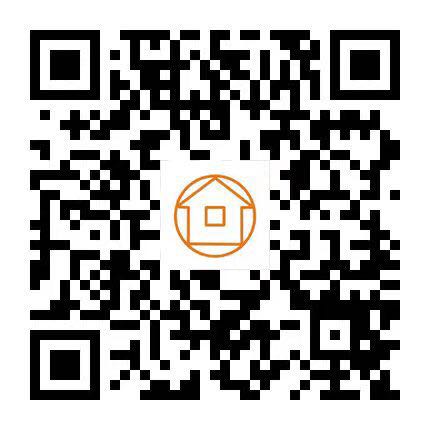     对账流程：    1.扫“温州住房公积金”微信公众号二维码，关注公众号。2.选择“在线服务”的“网厅办理”进入网厅，完成“身份认证”、“账户注册”，登陆网厅。3.选择“信息查询”，对“个人公积金资料”、“公积金明细账”、“公积金缴存信息”内容进行核对。4.若对有关数据有异议的，向瑞安分中心申请核查，瑞安分中心核查后告知结果。